Rapport du comité de suivi à T0+24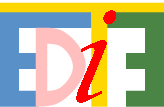 Date du comité de suivi :Doctorant/ Doctorante :Equipe:Directeur/Directrice de Thèse : Encadrement :Membres du comité de suivi :Membre EDITE:   Nom:                           Laboratoire:                       Equipe: Membre extérieur: Nom:                          Laboratoire:                        Ecole doctorale:Appréciation sur le déroulé des 24 premiers mois de la thèse :				Signatures des membres du comité de suivi: